ТАЛЬСКИЙ СЕЛЬСКИЙ СОВЕТ ДЕПУТАТОВ ЕМЕЛЬЯНОВСКОГО РАЙОНАКРАСНОЯРСКОГО КРАЯРЕШЕНИЕ 12.02.2024 г.                              с.Талое                                                     № 27-106-РОб утверждении схемыразмещения сборно-разборного здания ДПО на кадастровом плане территорииРассмотрев схему, сборно-разборного здания ДПО на территории Тальского сельсовета, с.Талое, ул. Полевая 2, на кадастровом плане территории, в соответствии с Земельным кодексом Российской Федерации, Федеральным законом от 06.10.2003 № 131-ФЗ «Об общих принципах организации местного самоуправления в Российской Федерации», Тальский сельский Совет депутатов РЕШИЛ:1. Утвердить схему размещения сборно-разборного здания ДПО на кадастровом плане территории села Талое, местоположение: Красноярский край, Емельяновский район, с. Талое, ул. Полевая 2 (приложение № 1).2.Настоящее решение подлежит официальному опубликованию в газете «Емельяновские веси» и размещению на официальном сайте муниципального образования Тальский сельсовет в информационно-телекоммуникационной сети «Интернет».3. Решение вступает в силу со дня подписания.Председатель Тальскогосельского Совета депутатов                                                              В.И. ПыжикГлава Тальского сельсовета                                                              В.Г.СтереховПриложение №1 к решению №27-106 от 12.02.2024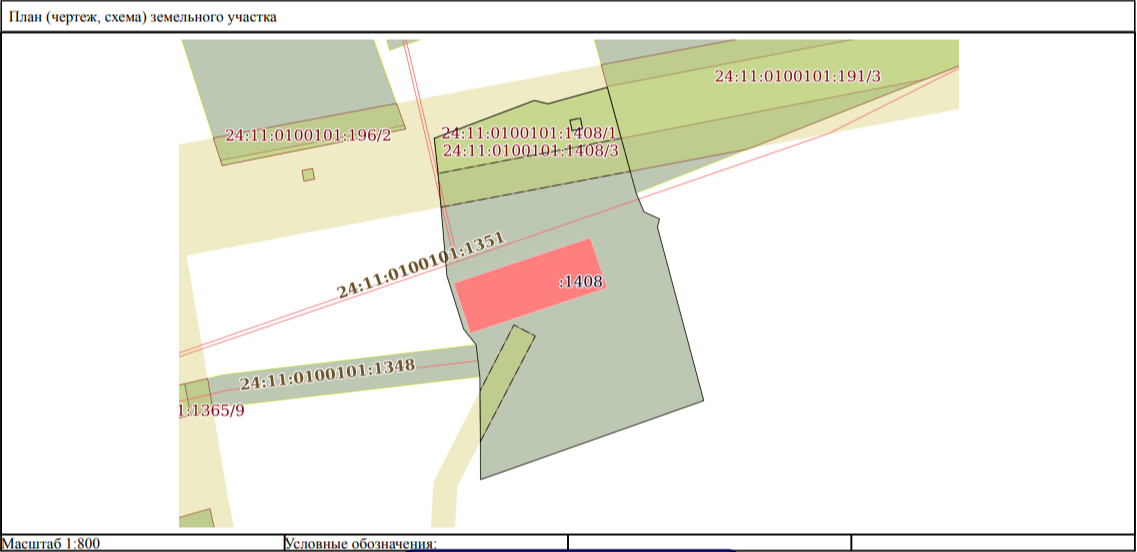 Условные обозначения: 	- сборно-разборное здание ДПО.